IL SECOLO XIX                   29 giugno 2005Prà e la “Ceppions League” bimbi tra calcio e solidarietàScadono oggi le iscrizioni al tradizionale torneo estivo di calcio "Ceppions League" aperto a tutte le squadre di bambini e bambine tra i 6 e 10 anni e quelle dagli 11 ai 17 anni. Il torneo si svolgerà dal 6 luglio fino ai primi di agosto al Consorzio Arci Pianacci sulle alture di Voltri-Pra'.Quest'anno la novità, promossa e voluta da Enrico Testino, è la "sponsorizzazione etica" da parte di 4 tipi diverse organizzazioni solidali quali Amref, Assefa, La bottega solidale e Emergency.Ogni squadra formata dai bambini indosserà i colori di una delle 4 onlus, che si occupano dei problemi e delle emergenze dei più piccoli e delle popolazioni del Terzo mondo. La manifestazione tiene conto di alcuni semplici dettami: non esiste nessuna quota di iscrizione, nessun costo per gli sponsor e le attività sono garantite dai contributi della Rete Let e del consorzio Pianacci e del circolo Arciragazzi Prometeo.In più da giugno è stata stipulata la convenzione con l'Arci Pianacci ed il Cral Autonomie Locali (ex Cral Dipendenti Comunali) per l'utilizzo del campo da calcetto in via della Benedicta a Voltri.Per informazioni si può telefonare allo 010 6120546, tutti i giorni feriali dalle  poi, all'Associazione "Consorzio sportivo Pianacci", via della Benedicta 14, Genova. Tel. e fax 010 6120546; email: pianacci@pianacci.it, http:(www.pianacci.it.), oppure al Circolo Arci, numero di telefono 010 6132393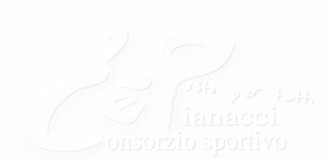 